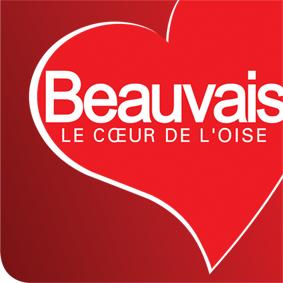 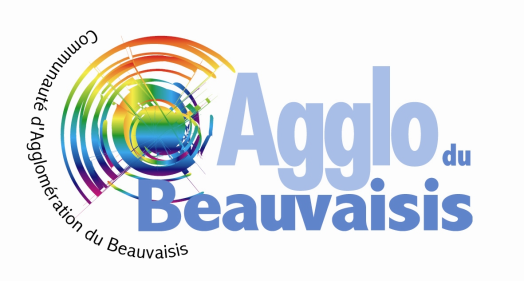 Beauvais, le 24 avril 2020INFORMATION PRESSEPLAN SANTÉ COVID-19MIS EN PLACE PAR L’AGGLO DU BEAUVAISIS ET LA VILLE DE BEAUVAISAu cours des 6 dernières semaines, l’épidémie de coronavirus a frappé durement notre pays. Beauvais et le Beauvaisis n’ont pas été épargnés et, pour faire face à cette situation d’un genre nouveau, un Plan de Continuité d’Activité a été mis en place pour garantir aux habitants du territoire un service public toujours présent et toujours efficace.Le Plan santé COVID-19, qui mobilise conjointement les services de la Ville de Beauvais et de la Communauté d’Agglomération du Beauvaisis (CAB), vient compléter ce dispositif. Il se décline en plusieurs points : 1- La distribution gratuite à tous les habitants du Beauvaisis d’un kit « anti-COVID-19 » de 2 masques lavables ;2- Des mesures visant à préserver la santé des habitants ;3- Une chaîne de solidarité avec les personnels soignants ;4- La protection des agents de la Ville et de l’Agglo et les mesures prises en vue du dé-confinement.1- Distribution gratuite d’un kit « anti-COVID-19 » de 2 masques lavables :En prévision du déconfinement, la Ville de Beauvais et les communes de l’Agglomération du Beauvaisis vont distribuer gratuitement aux habitants du territoire 2 masques en tissu lavables, conformes aux préconisations de l’AFNOR.Le 1er masque est fourni par la Région Hauts-de-France, le 2nd par l’Agglomération du Beauvaisis et la Ville de Beauvais. Chaque kit est complété d’une aide à la fabrication autonome d’un 3ème masque.Au total, un maximum de 200 000 masques sera ainsi mis à disposition des habitants du Beauvaisis sur ce principe du 1 + 1. À noter : Pour les enfants de moins de 14 ans, le port du masque n'a pas été validé par le conseil scientifique, notamment pour des questions de taille de masque et d’efficacité du port du masque pour limiter la propagation du virus. À ce jour, nous ne savons donc pas si des masques seront fournis aux moins de 14 ans.Pour atteindre l’objectif de doter chaque habitant de 2 masques, la Ville et l’Agglo s’appuient sur l’opération « Masques Solidaires Beauvaisis » à travers laquelle elles ont mobilisé plus d’une vingtaine de professionnels dans deux ateliers de production ainsi que des bénévoles qui réalisent des masques chez eux. Plus de 200 personnes se sont en effet proposées pour réaliser des masques en tissu lavables suivant les indications fournies par le tutoriel proposé par les services de la CAB. Deux fois par semaine, les kits en tissu et le matériel nécessaire à la réalisation de 30 masques sont déposés chez ces personnes puis les masques sont récupérés.Toute personne ayant un minimum de compétences en couture et une machine peuvent se joindre à elles. Rendez-vous sur masques-solidaires.beauvaisis.frL’objectif est de réaliser plusieurs dizaines de milliers de masques d’ici le 11 mai puis de poursuivre la production après cette date. Ces masques seront ensuite contrôlés avant leur distribution.Progressivement à partir du 4 mai, un système de distribution sera mis en place. Il s’appuiera notamment sur un drive, accessible aux résidents de Beauvais, à retrouver sur http://www.beauvaisis.fr/plan-sante-covid19/ Les habitants de Beauvais inscrits auprès du Centre Communal d’Action Sociale (CCAS) sur la liste des personnes fragiles Fragilist seront automatiquement destinataires de leurs deux masques en livraison à domicile. Elles ne pourront donc pas s’inscrire sur le site du plan santé COVID-19.Pour les habitants des communes de l'Agglo hors Beauvais, la distribution des kits sera assurée par les mairies.Réaliser soi-même son 3ème masque :Il est proposé à chaque Beauvaisien de coudre lui-même un 3ème masque en tissu grâce à du tissu et à un tutoriel fournis par la Ville de Beauvais.Afin que chacun puisse se procurer le matériel nécessaire, un système de dons de tissu à recycler est mis en place le 27 avril.Il est possible de faire don de tissus à recycler (draps, nappes, tee-shirts…) répondant aux caractéristiques suivantes :- Pour la réalisation du masque : Popeline 120 fils - 100 % coton, mailles serrées- Pour la réalisation des liens : Élastiques de couture - Cordon en coton (sergé, biais, traphilo…) - Tee-shirts (pour réalisation de traphilo)Les dons sont à déposer au gymnase de l'extension de l'Elispace, avenue Paul-Henri-Spaak à Beauvais, à partir du lundi 27 avril, de 8h30 à 17h30.Les couturiers amateurs pourront se procurer ce tissu à partir du 4 mai de 8h30 à 17h30 toujours au gymnase de l'extension de l'Elispace.Tous les renseignements pratiquessur masques-solidaires.beauvaisis.fr2- Des mesures visant à préserver la santé des habitants :- Dans les transports urbains, depuis le 17 avril, pour faire face à l’augmentation de la fréquentation des bus, le nombre de passagers par véhicule est limité à 20 afin que puissent être respectée une distance de sécurité sanitaire d’un mètre entre les voyageurs. Pour que chacun puisse continuer à utiliser les transports en commun s’il en a besoin, la fréquence des rotations de bus a été doublée avec un passage toutes les demi-heures. Rappel : Depuis le 17 mars, l'offre de transport a été drastiquement réduite à Beauvais. Seules 3 lignes sont maintenues depuis cette date (C1, C2 et 3), avec deux services spéciaux pour les personnels de l’hôpital et des grandes surfaces alimentaires de la zone de Ther.- Concernant les manifestations regroupant du public, et conformément à ce qui a été décidé par le président de la République, toutes les manifestations programmées jusqu’au 15 juillet ont été annulées.Par mesure de précaution, Caroline Cayeux, Maire de Beauvais, Présidente de la CAB, a également décidé d’annuler les 5 manifestations qui drainent un public nombreux entre fin août et début septembre, à savoir : - le festival « Malices et Merveilles »,- les Journées des plantes,- la Fête du sport,- les Assises de la Vie Associative- et le Défi Inter-Entreprises.- Mon marché local : une alternative aux marchés de plein ventToujours pour limiter les risques de contracter le COVID-19, un système de commande et de collecte de paniers en partenariat avec les producteurs locaux habituellement présents sur le marché a été mis en place sur le site internet de la Ville de Beauvais : www.beauvais.frBaptisé « Mon marché local », ce dispositif permet de proposer aux consommateurs une alternative aux marchés de plein vent qui resteront, pour l’instant, fermés.Le principe est simple. Il suffit de se rendre sur www.beauvais.fr/monmarchelocal Une dizaine de producteurs-commerçants y proposent leurs produits. On commande avant le jeudi à 12h et on peut venir chercher et payer ses commandes (par chèque ou carte bancaire) le samedi sur la place des Halles, au créneau que l’on aura choisi. Aucune vente de produits n’aura lieu directement sur la place et des règles strictes seront appliquées concernant le respect des distances de sécurité. La 1ère livraison de ce « marché 2.0 » aura lieu ce samedi 25 avril.3- Une chaîne de solidarité avec les personnels soignants :Un important volet d’aide et de soutien aux soignants a été mis en place depuis le début de l’épidémie, qu’il s’agisse des personnels du centre hospitalier Simone-Veil, de la clinique du parc Saint-Lazare, des EHPAD ou des professionnels de santé libéraux. Les axes d’intervention sont multiples.Dans un premier temps, et pour faire face à la pénurie d’équipements individuels de protection (masques, gants, charlottes… notamment), le service Santé de l’Agglo a lancé, en partenariat avec l’Ordre des pharmaciens, l’association des professionnels de santé libéraux du Beauvaisis et les taxis de l’Oise, une opération de collecte et de redistribution de matériels. Cela a très bien fonctionné et a permis de répondre aux demandes à la fois des établissements de santé et des professionnels libéraux. Ensuite, le centre hospitalier Simone-Veil a sollicité la Ville et l’Agglo car il manquait de sur-blouses. Des couturières professionnelles et volontaires ont répondu présent pour fabriquer plus de 1 000 sur-blouses et une entreprise locale a fait le don, conséquent, de tous les matériels nécessaires à leur fabrication.Dans la suite logique, une opération « Masques Solidaires Beauvaisis » a été lancée. Elle consiste à solliciter des bénévoles pour fabriquer des masques en tissu dont la destination est double : les personnels d’appui (administratifs, techniciens…) des établissements de santé qui manquent de masques d’une part et, d’autre part, les habitants du Beauvaisis par le biais de la distribution des kits « anti-COVID-19 ».La Ville de Beauvais et la CAB ont également mobilisé des moyens humains et financiers pour apporter un soutien moral tout autant que matériel aux personnels des établissements de santé.Un système de garde d’enfants 7 jours sur 7 pour les 0–12 ans a été mis en place en partenariat avec des personnels volontaires de l’Éducation nationale.Des nuits d’hôtels - soit plus d’une centaine de nuitées – ont été prises en charge pour 9 soignants qui ne pouvaient pas rentrer chez eux entre deux services.Enfin, l’Agglo a participé aux opérations de dons d’entreprises du secteur de l’alimentation pour offrir aux soignants des petits déjeuners ou des déjeuners. Elle a également attribué une subvention de 12 000 € au collectif d’agriculteurs de l’Oise qui s’est engagé à fournir 1 000 repas par semaine au personnel soignant du centre hospitalier de Beauvais.4- La protection des agents de la Ville de Beauvais et de l’Agglo du Beauvaisis et les mesures prises en vue du déconfinement :La Ville et l’Agglo préparent activement le déconfinement, prévu pour le 11 mai prochain. Dans cette perspective, le personnel municipal et communautaire va être doté de masques afin que la reprise du travail puisse se faire dans les meilleures conditions. Du gel hydroalcoolique sera également mis à disposition des agents.Le respect des gestes barrières et de la distanciation sociale, indispensables pour éviter la contamination, font d’ores et déjà l’objet d’une sensibilisation particulière.Tout est mis en œuvre aux niveaux communal et communautaire pour protéger les agents qui sont en première ligne pour faire vivre le service public et assurer la qualité des services rendus à l’ensemble des habitants du Beauvaisis.Des questions restent à ce jour en suspens concernant les conditions sanitaires de reprise d’activité, dans les écoles notamment. Nous ne manquerons pas de vous donner les informations détaillées dès que possible.Contacts Presse :François MIQUEL 03 44 79 40 01/Valérie MERCIER 03 44 79 40 13